Created by Kindergarten PLCEarly Years Writing Progression 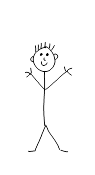 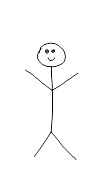 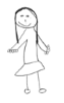 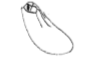 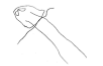 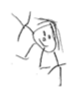 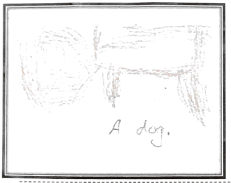 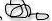 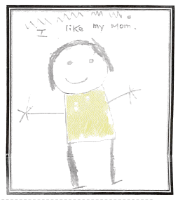 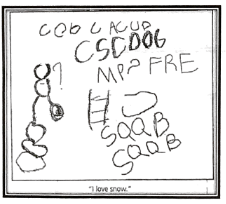 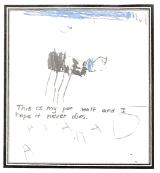 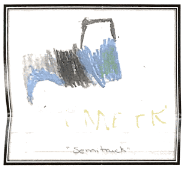 Behaviours to noticePencil GripWhole hand fist grasp using whole arm movements to draw. 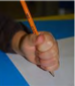 Whole hand palm grasp using whole arm movements to draw.  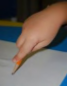 Grasps using fingers and thumb, with whole arm movements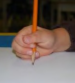 Grasps using index finger, tip of the thumb and middle finger, with active wrist and finger movement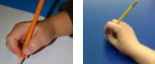 Pathway of motion/DirectionalityNot yet able to recognize where print startsForms letters from the top downPlaces letter-like shapes in a left to right directionRecognizes letter formationAttempts to form letters between lines Some letters may be backwardsLetter touches top line and bottom lineLetter size is consistentLetters are facing the correct wayDrawing a personDrawing is not recognizable as a person. May have head and one or two other partsDraws a recognizable person with head, at least two limbs, and eyes; parts may be detached or of incorrect size or locationDraws a recognizable person with head, 4 limbs, eyes, and mouth in relatively correct locationDraws a recognizable person with head, 4 limbs, eyes, and mouth in the correct locationDraws a recognizable person with head, 4 limbs, eyes, mouth, in the correct location with more detail.  Person has head, trunk, arms, legs, eyes, nose and mouth (realistic) with correct location and more detail (i.e. clothing)Printing Upper and Lowercase lettersPlaces squiggles or letter-like shapes randomly on the pagePrints using mostly uppercase letters. May use some lowercase letters Prints using a mixture of uppercase and lowercase letters. i.e. name Prints using an uppercase letter at the  beginning of a  sentence.Prints using uppercase and lowercase letters  appropriately Spacing, punctuationNo finger spaces, no punctuationMay have space between lettersMay have space between two words and may have punctuation May have space between most words and may have punctuation Has space between words and ends sentence with punctuationContinues to have space between words and ends 2 or more sentences with punctuation. Word ChoiceWrites own nameUses familiar words-Mom-Dad-Family namesEnvironmental Print-Theme Words-Schedule words -Classmates namesUses some pre-primer words-Like-I-SeeUses some primer words-They-Get-helpSpellingRepresents words with letter like shapes and  no sound correspondence.  Write most beginning sounds correctlyWrite beginning and some  ending sounds Write beginning and ending sounds with some vowels.Writes cvc words and known wordsWriting Continuum SamplesNot recognizableClear idea and recognizableScribble writingLetter or  word like formsCopied and random lettersWordsSentence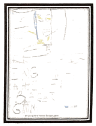 IdeasUnable to develop ideasDevelops an idea with assistanceDevelops ideas independentlyTells details (1 sentence) about their ideaAdds more detail Clear beginning midlde and endSentence StructureNo evidence of intended messageIncludes 1 intentional wordIncludes 1 intended simple sentenceincludes 2-4 simple and/or 1 complex/compound sentencesIncludes 5 simple and/or 2 complex/compound sentencesIncludes 3 compound/complex sentencesIncludes 4-6 complex/compound sentences